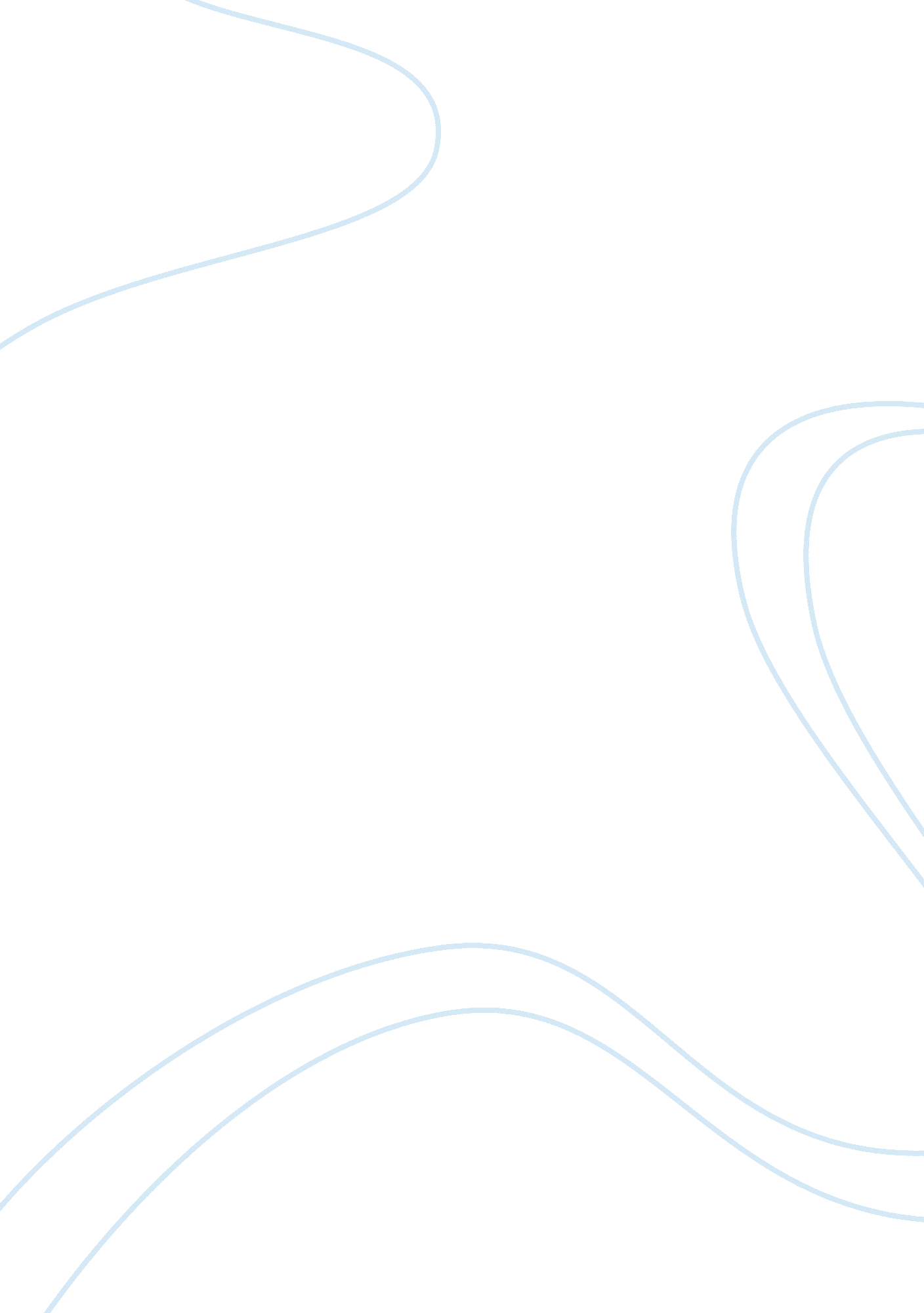 About government shutdown and opinion assignment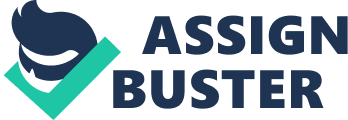 Article about government shutdown and opinion about something Taylor-Washington My article is about Republicans and Democrats not coming to an agreement on the spending plan for this year. One of the main part of their disagreement Is Beamer. My article also talks about what Beamer is. The Beamer will expand access to health care. Because of the government shut down more than 800, 000 government employees will not be working. But most Important government rockers will keep working. My article says that this Is not the first government hoedown. The first government shutdown was In late 1995. That one lasted 21 days, Into 1996. My article Is about Republicans and Democrats not coming to an agreement on the spending plan for this year. One of the mall part of their disagreement Is Beamer. My article also talks about what Beamer Is. The Beamer will expand access to health care. Because of the government shut down more than 800, 000 government employees will not be working. But most Important government workers will keep working. My article says that this is not the first overspent shutdown. The first government shutdown was in late 1995. That one lasted 21 days, into 1996. I think that the Beamer is a great thing to have. But I don’t think that the government should have a shutdown. I don’t think that congress knows the full affect on the government shutdown and if they did they would not have shut it down. I think that congress would come to a faster decision if they were also not getting paid. They would also know how many people feel right now not having a job. This is my opinion on the government shutting down. 